Woodlands SchoolCalculation Policy2021-2022(Taken from White Rose Maths)Each number operation is broken down into skills and linked to year group objectives. In this policy, there are a number of different models and images shown, which should be used to teach that skill effectively.  Addition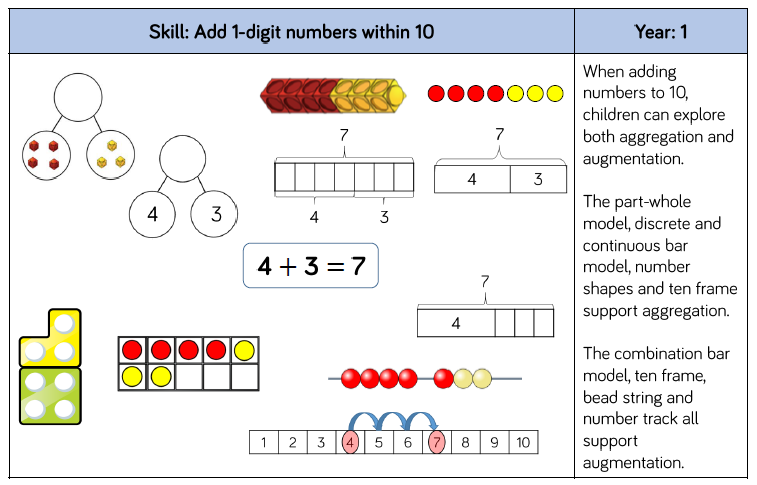 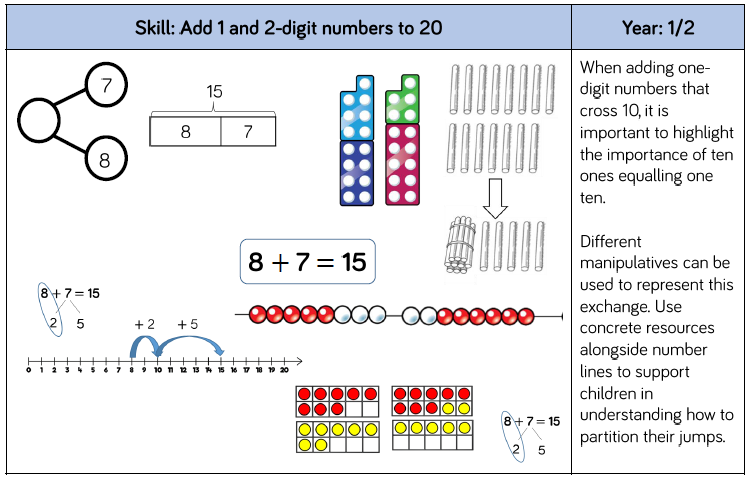 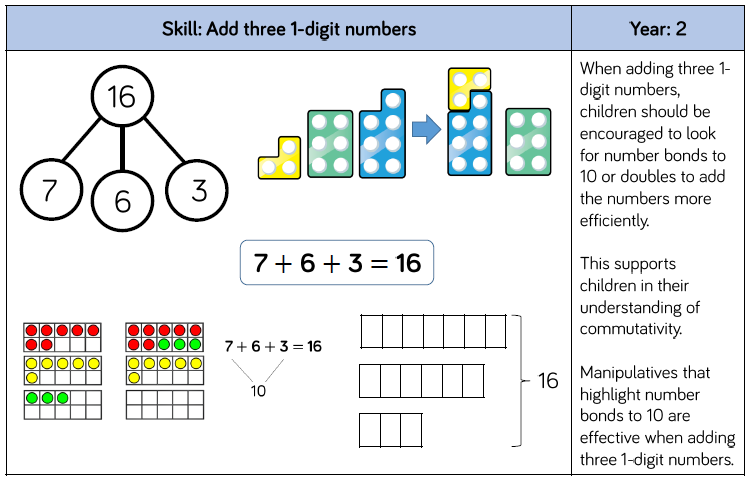 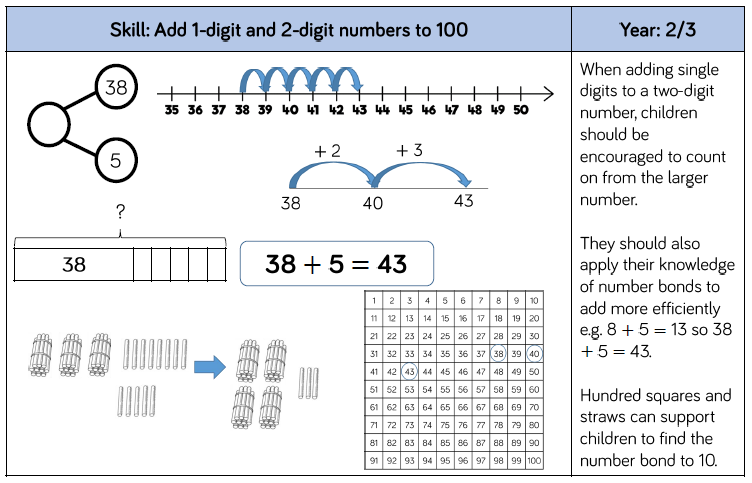 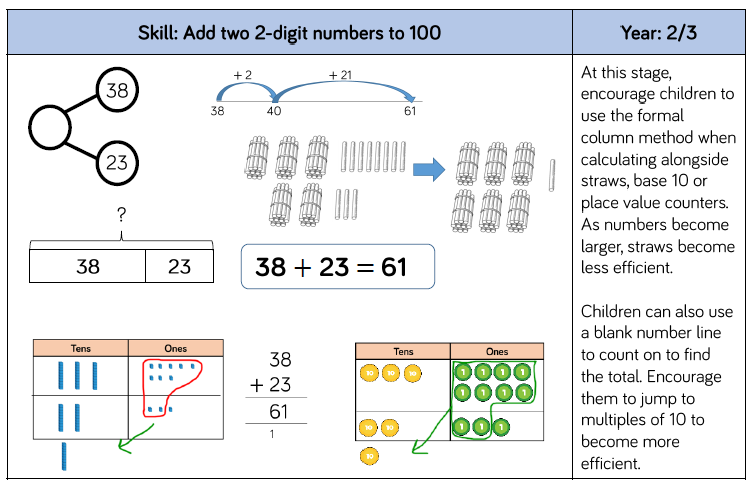 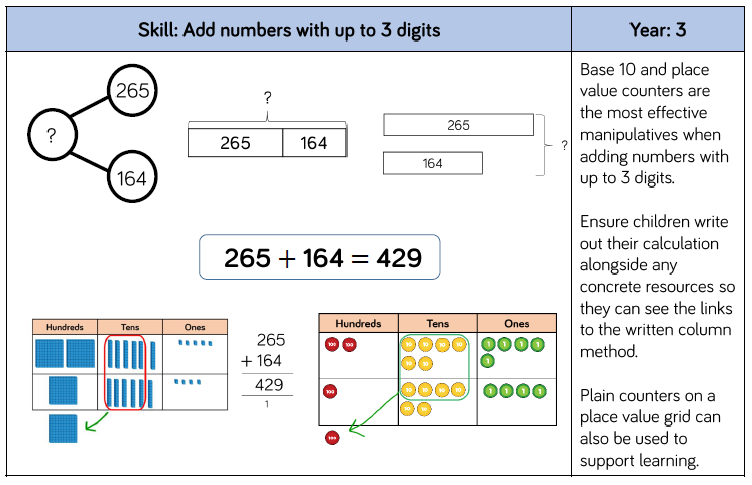 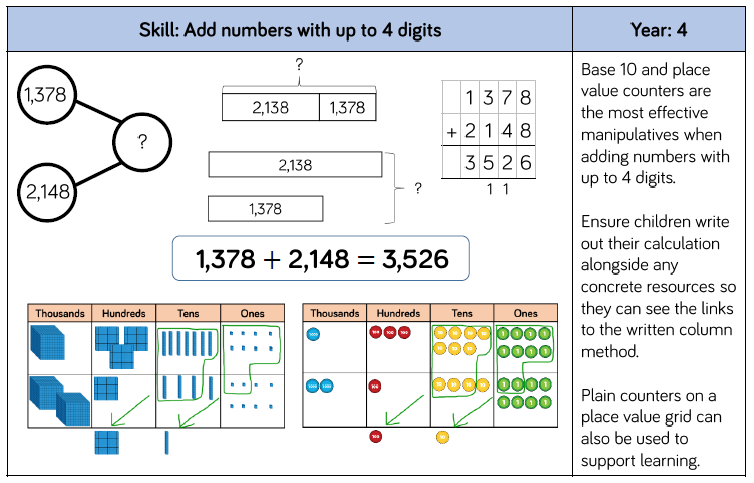 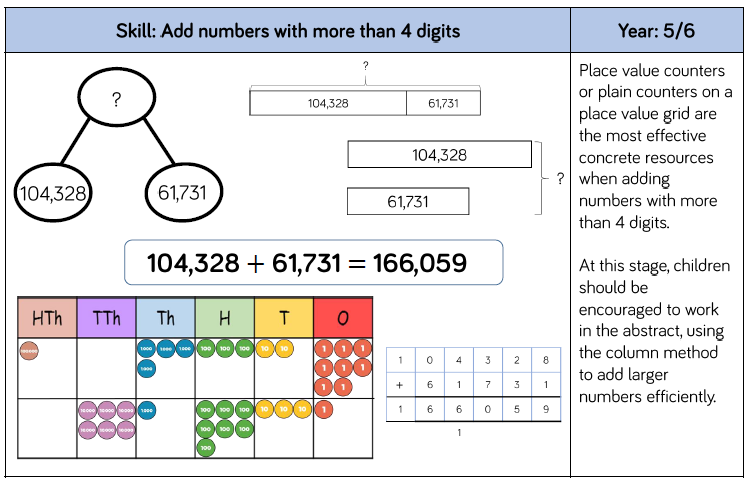 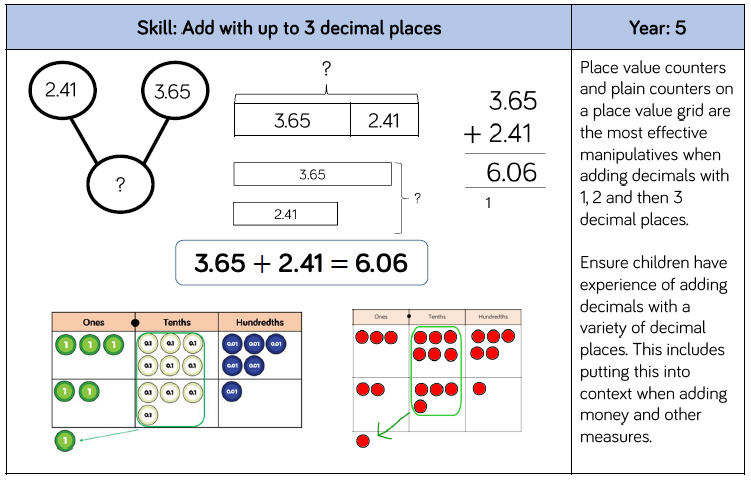 Subtraction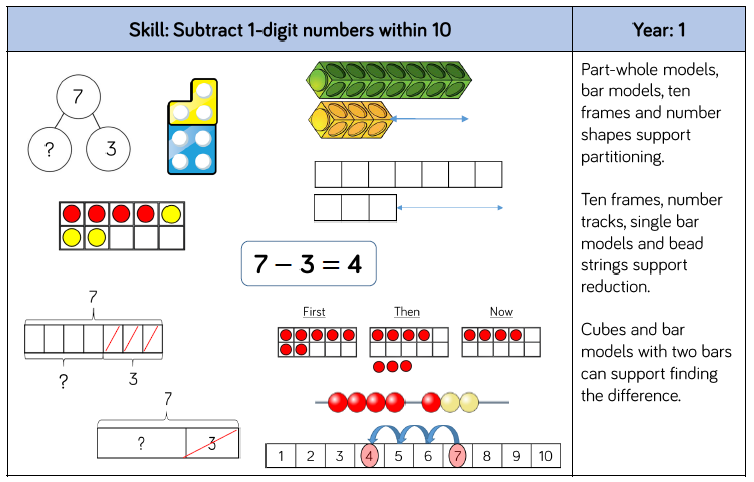 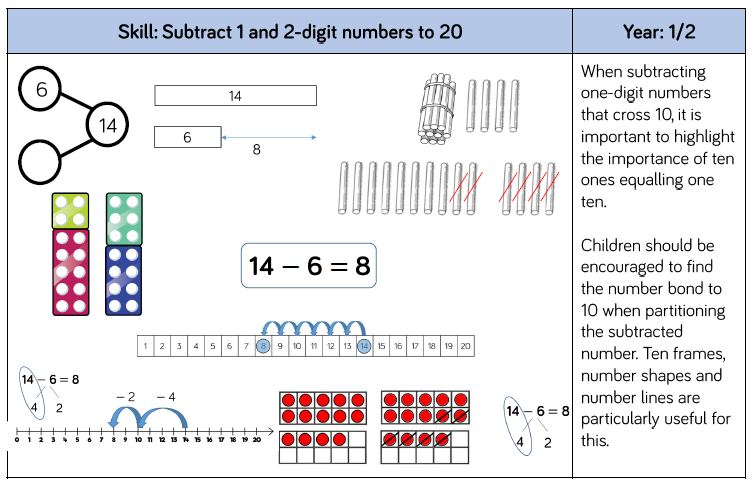 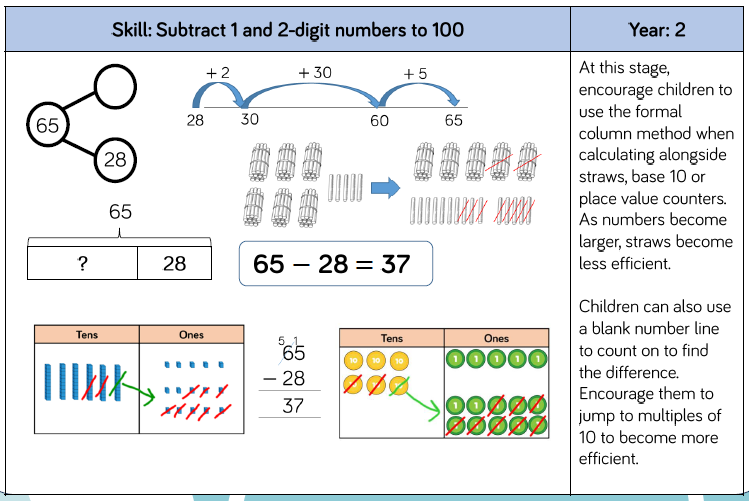 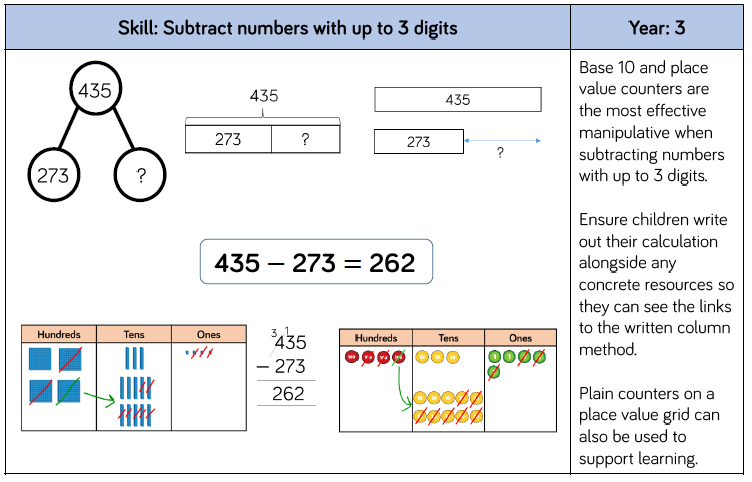 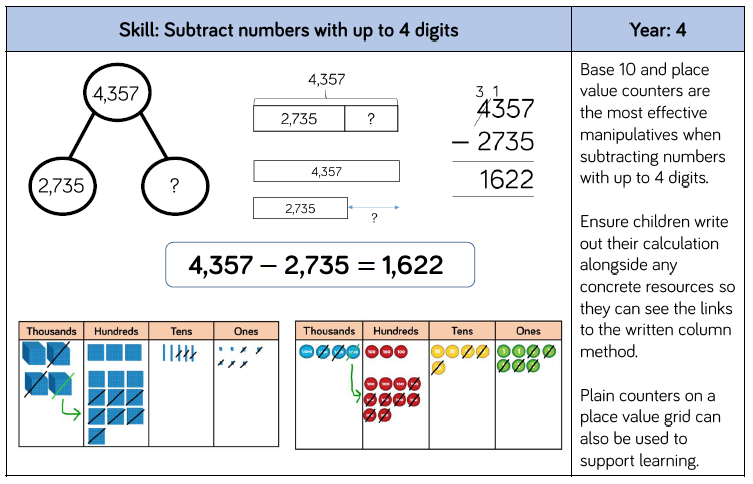 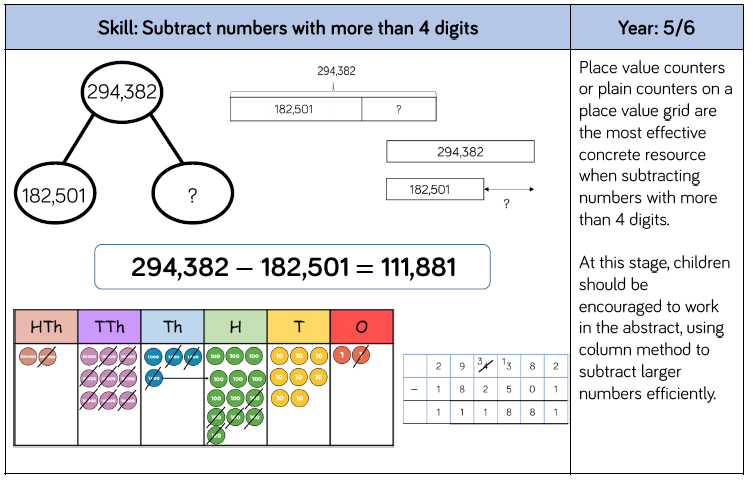 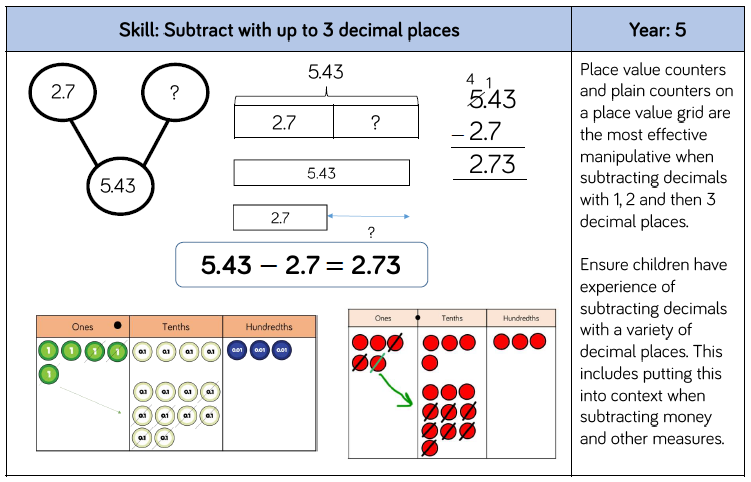 Multiplication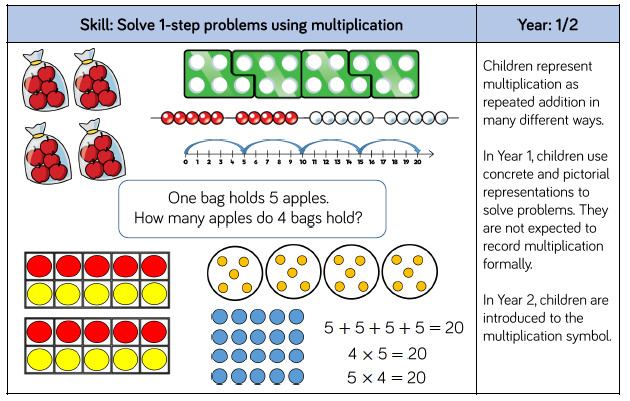 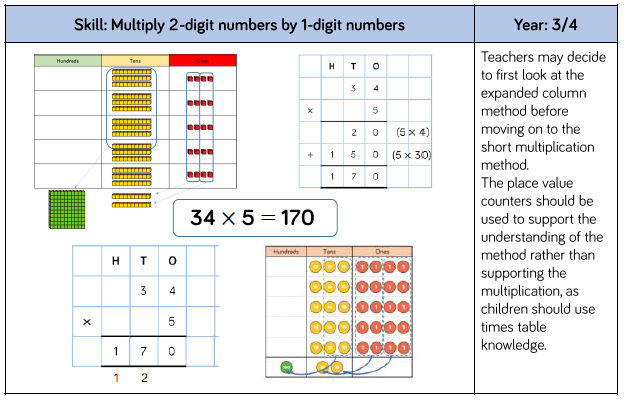 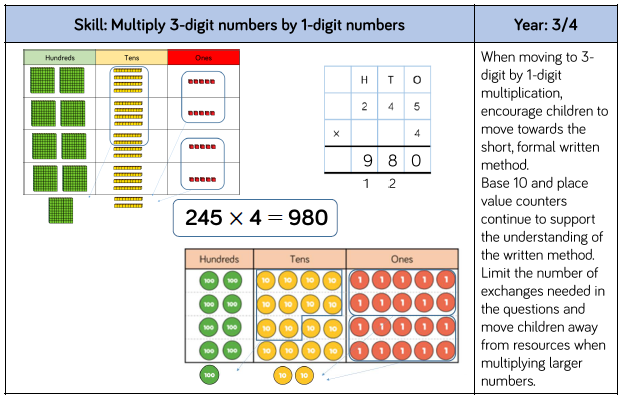 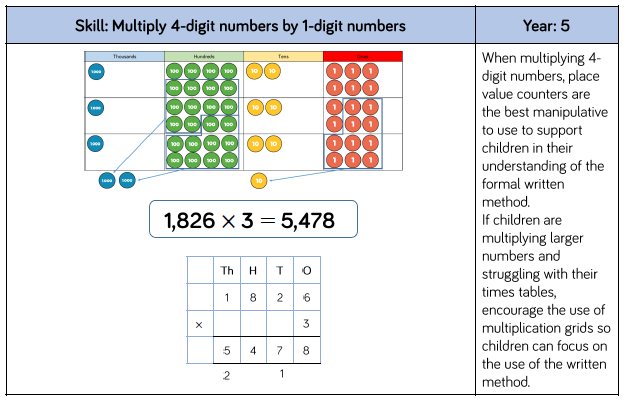 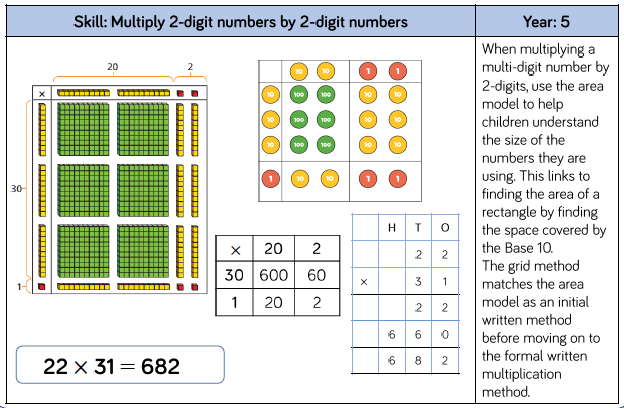 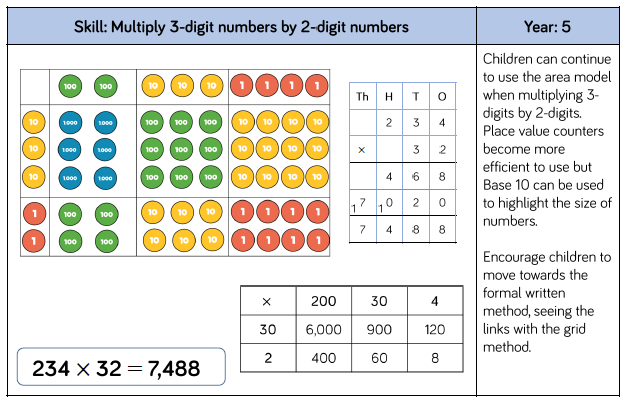 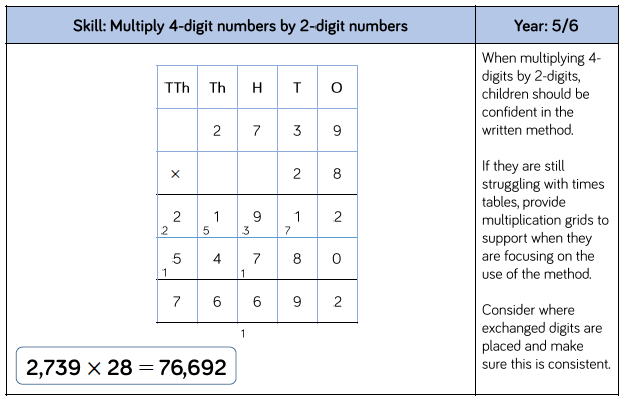 Division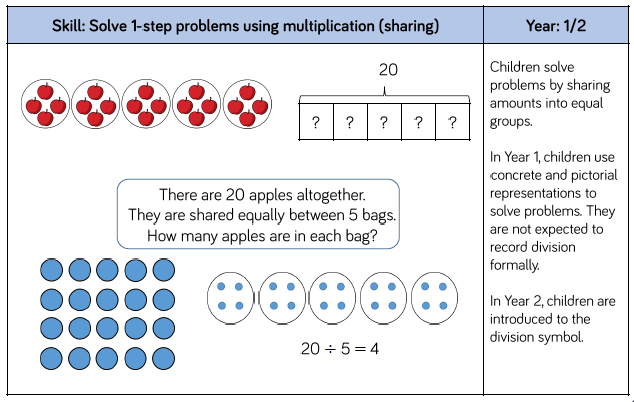 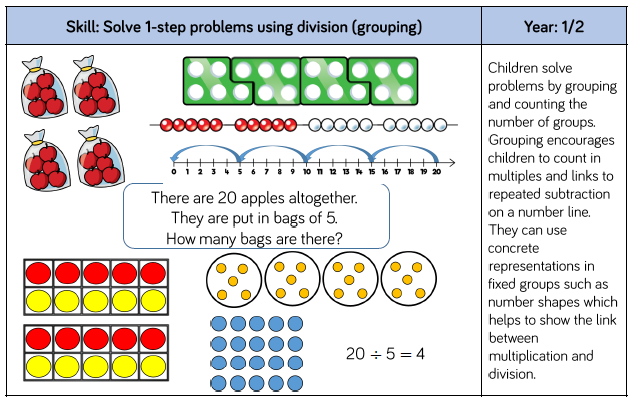 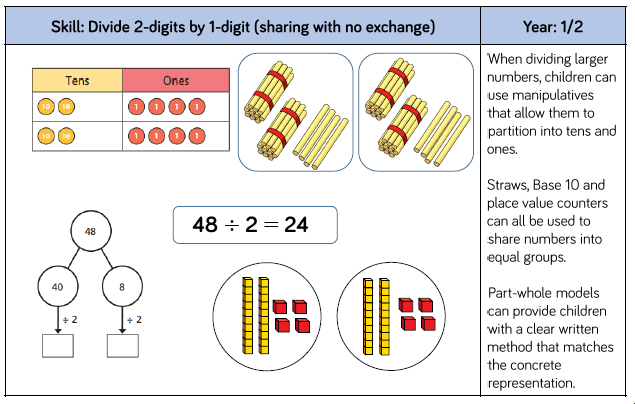 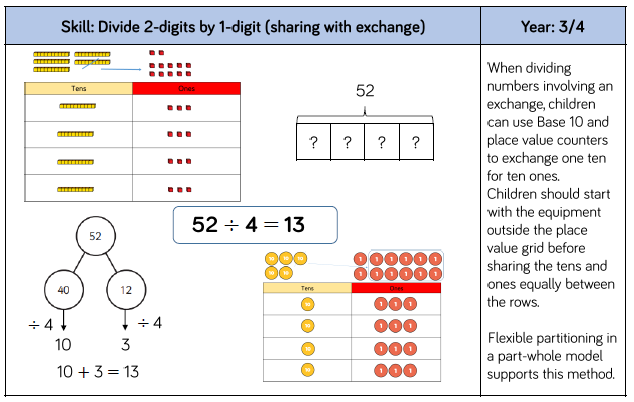 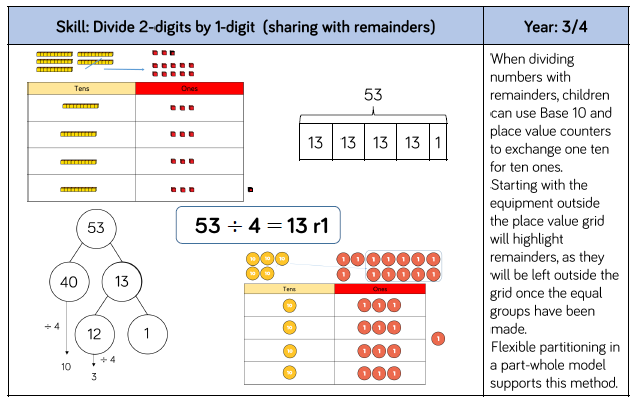 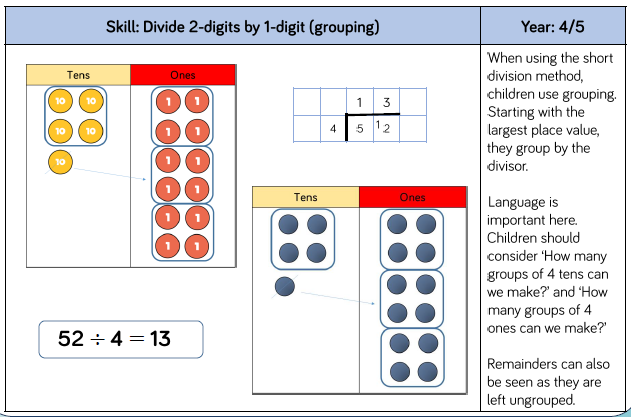 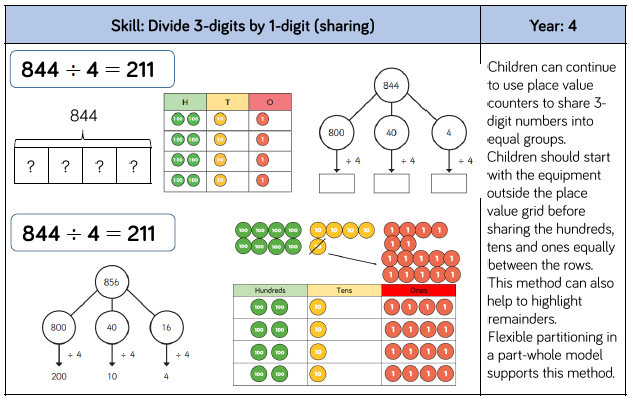 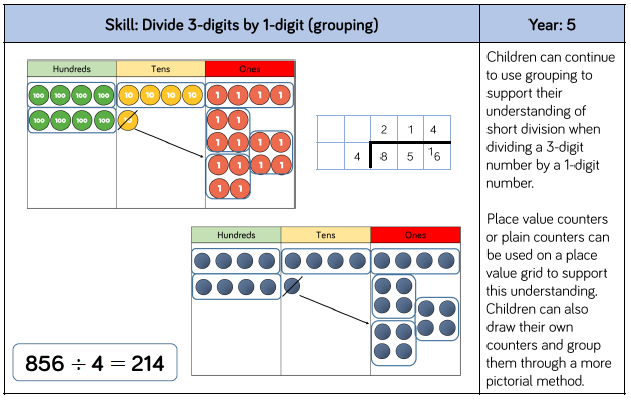 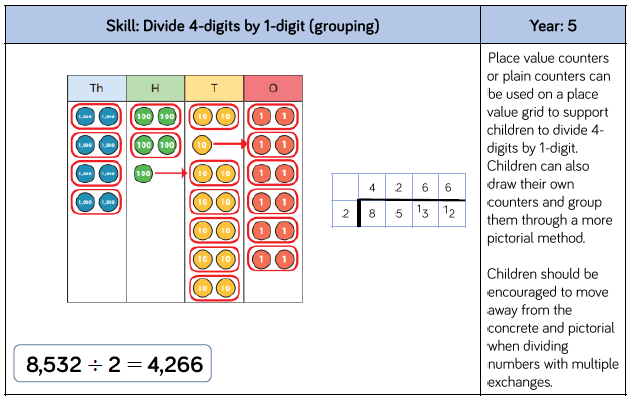 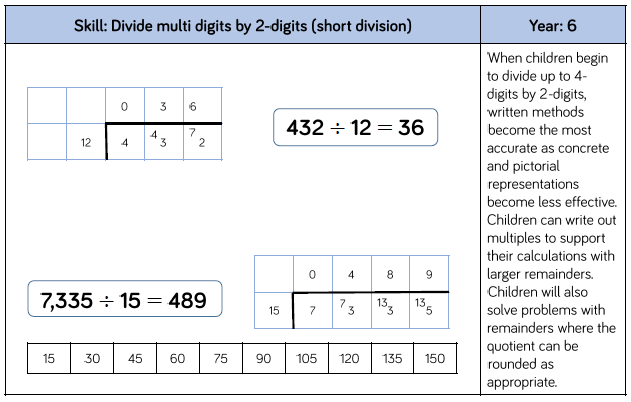 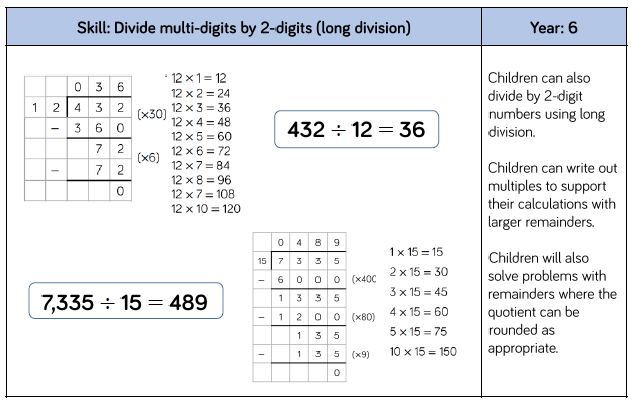 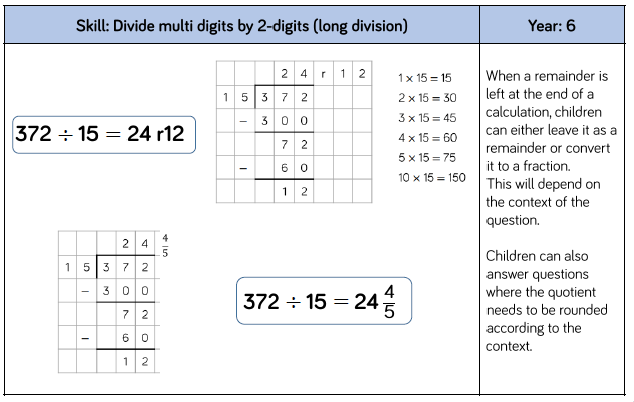 Glossary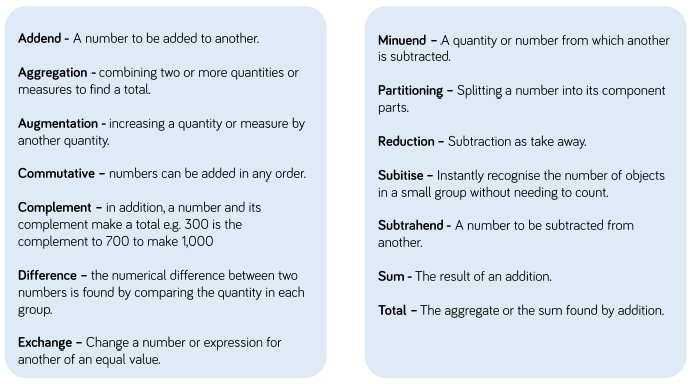 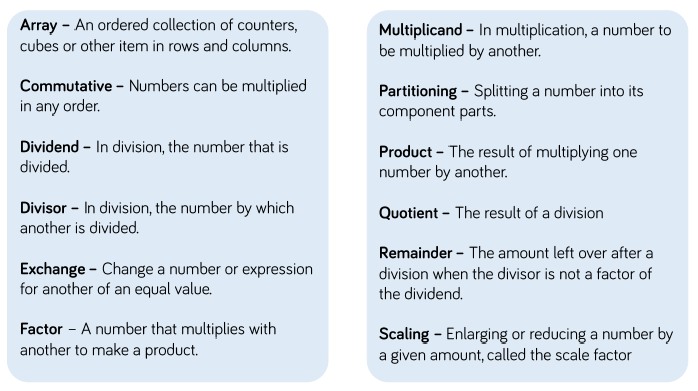 